Publicado en Barcelona el 14/03/2024 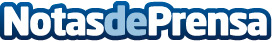 Pablo de la Serna repasa síntomas, causas y tratamientos para el dolor de rodilla El dolor de rodilla puede tener causas muy diversas y presentar una gran variedad de síntomas. Según el fisioterapeuta Pablo de la Serna, "la rodilla es una articulación compleja que soporta el peso del cuerpo, realiza movimientos repetitivos y su dolor puede afectar a personas de cualquier edad". Así pues, "es importante conocer las causas y los tratamientos a aplicar en cada caso"Datos de contacto:Míriam RieraPress Office ThermaCare695179803Nota de prensa publicada en: https://www.notasdeprensa.es/pablo-de-la-serna-repasa-sintomas-causas-y Categorias: Nacional Medicina Sociedad Fisioterapia Bienestar http://www.notasdeprensa.es